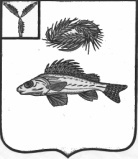 АДМИНИСТРАЦИЯ 
ЕРШОВСКОГО МУНИЦИПАЛЬНОГО РАЙОНА САРАТОВСКОЙ ОБЛАСТИПОСТАНОВЛЕНИЕот__08.06.2020г.___ №__510_________                                                                г.ЕршовО внесении изменений в постановление администрации Ершовского муниципального района Саратовской области от 31.12.2019 года № 1228В соответствии с Федеральным законом от 06.10.2003 года № 131-ФЗ «Об общих принципах организации местного самоуправления в Российской Федерации», Федеральным законом от 29.12.2012 года № 273-ФЗ «Об образовании в Российской Федерации», руководствуясь Уставом Ершовского муниципального района Саратовской области, администрация Ершовского муниципального района ПОСТАНОВЛЯЕТ:Внести изменения в постановление администрации Ершовского муниципального района Саратовской области от 31.12.2019 года № 1228 «Об утверждении Программы персонифицированного финансирования дополнительного образования детей в Ершовском муниципальном районе Саратовской области на 2020 год» изложив приложение в новой редакции согласно приложению к настоящему постановлению. Постановление администрации Ершовского муниципального района Саратовской области от 14.05.2020 года № 455 «О внесении изменений в постановление администрации Ершовского муниципального района Саратовской области от 31.12.2019 года № 1228» признать утратившим силу.Сектору по информатизации и программному обеспечению администрации Ершовского муниципального района Саратовской области разместить настоящее постановление на официальном сайте администрации Ершовского муниципального района Саратовской области в сети «Интернет».Контроль за исполнением настоящего постановления возложить на начальника отдела образования администрации Ершовского муниципального района Саратовской области А.М. Монченко.Глава  Ершовского муниципального района                               С.А.ЗубрицкаяПриложение к постановлению                                                                              администрации Ершовского                                                                        муниципального района                                                                  Саратовской области                                                                                 от_08.06.2020г._№__510_Программа персонифицированного финансирования дополнительного образования детей в Ершовском муниципальном районе Саратовской области на 2020 год I. Параметры системы персонифицированного финансированияII. Порядок установления и использования норматива обеспечения сертификата.Норматив обеспечения сертификата на период действия программы персонифицированного финансирования для детей в возрасте от  5-ти до 18-ти лет устанавливается в размере нормативной стоимости дополнительной общеобразовательной программы технической направленности  общей продолжительностью 144 часа реализации по учебному плану в рамках групповой работы с детьми, количеством детей, одновременно находящихся в группе от 12 до 15 человек, определенной в соответствии с Правилами персонифицированного финансирования дополнительного образования детей  Саратовской областиИспользование сертификата для заключения договоров по образовательным программам допускается при условии, что совокупный объем ежемесячных платежей по заключенным договорам об образовании за счет средств сертификата дополнительного образования, в случае заключения нового договора на выбранную часть образовательной программы, не превысит 1992 рубля для детей в возрасте от 5-ти до 18-ти  лет, более чем для одного месяца использования сертификата.При присвоении сертификату дополнительного образования статуса сертификата персонифицированного финансирования в соответствии с  Положением о персонифицированном дополнительном образовании Ершовского муниципального района  Саратовской области объем его доступного для использования остатка устанавливается в размере скорректированного норматива обеспечения сертификата, определяемого по следующей формуле:где – норматив обеспечения сертификата дополнительного образования, установленный для соответствующей категории детей; – общее число месяцев активного использования сертификатов дополнительного образования за период действия программы персонифицированного финансирования; – число месяцев активного использования сертификатов дополнительного образования оставшихся на момент присвоения статуса сертификата персонифицированного финансирования до конца периода действия программы персонифицированного финансирования, включая месяц, в котором осуществляется присвоение сертификату статуса сертификата персонифицированного финансирования.В целях определения объема доступного для использования остатка сертификата дополнительного образования период активного использования сертификатов дополнительного образования составляет 10 календарных месяцев: январь, февраль, март, апрель, май, июнь, сентябрь, октябрь, ноябрь, декабрь.1Период действия программы персонифицированного финансированияс 1 января 2020 года по 31 декабря 2020 года2Категория детей, которым предоставляются сертификаты дополнительного образования Дети в возрасте от 5-ти до 18-ти лет3Число сертификатов дополнительного образования, обеспечиваемых за счет средств бюджета Ершовского муниципального района на период действия программы персонифицированного финансирования не более, ед.Число сертификатов дополнительного образования, обеспечиваемых за счет средств бюджета Ершовского муниципального района на период действия программы персонифицированного финансирования не более, ед.3.1Дети в возрасте от 5-ти до 18-ти лет (не более), ед.2804Норматив обеспечения сертификата персонифицированного финансирования, установленный для соответствующей категории детей, рублей:Норматив обеспечения сертификата персонифицированного финансирования, установленный для соответствующей категории детей, рублей:4.1Дети в возрасте от 5-ти до 18-ти лет9960 рублей5Объем обеспечения сертификатов дополнительного образования в статусе сертификатов персонифицированного финансирования на период действия программы персонифицированного финансирования, тыс. рублейОбъем обеспечения сертификатов дополнительного образования в статусе сертификатов персонифицированного финансирования на период действия программы персонифицированного финансирования, тыс. рублей5.1Дети в возрасте от 5-ти до 18-ти лет1258,772 тыс. рублей6На период действия программы персонифицированного финансирования установлены следующие ограничения  числа одновременно оказываемых услуг по реализации дополнительных общеразвивающих программ, которые полностью или частично финансируется за счет сертификатов дополнительного образования:На период действия программы персонифицированного финансирования установлены следующие ограничения  числа одновременно оказываемых услуг по реализации дополнительных общеразвивающих программ, которые полностью или частично финансируется за счет сертификатов дополнительного образования:6.1при реализации программ технической направленностиограничения не установлены 6.2при реализации образовательных программ художественной направленностиограничения не установлены6.3при реализации образовательных программ физкультурно-спортивной направленностиограничения не установлены6.4при реализации образовательных программ естественно-научной направленностиограничения не установлены6.5при реализации образовательных программ туристско-краеведческой направленностиограничения не установлены6.6при реализации образовательных программ социально-педагогической направленностиограничения не установлены